1.1. Описание услуги1.1. Описание услуги1.1. Описание услуги1.1. Описание услуги1.1. Описание услуги1.1. Описание услуги1.1. Описание услугиУслуга обеспечивает поддержку локальных информационных систем  в объеме реализованных функциональных направлений и бизнес-функции ЗаказчикаУслуга обеспечивает поддержку локальных информационных систем  в объеме реализованных функциональных направлений и бизнес-функции ЗаказчикаУслуга обеспечивает поддержку локальных информационных систем  в объеме реализованных функциональных направлений и бизнес-функции ЗаказчикаУслуга обеспечивает поддержку локальных информационных систем  в объеме реализованных функциональных направлений и бизнес-функции ЗаказчикаУслуга обеспечивает поддержку локальных информационных систем  в объеме реализованных функциональных направлений и бизнес-функции ЗаказчикаУслуга обеспечивает поддержку локальных информационных систем  в объеме реализованных функциональных направлений и бизнес-функции ЗаказчикаУслуга обеспечивает поддержку локальных информационных систем  в объеме реализованных функциональных направлений и бизнес-функции Заказчика1.2. Способ подключения к ИТ-системе (если необходимо и в зависимости от технической возможности организации)1.2. Способ подключения к ИТ-системе (если необходимо и в зависимости от технической возможности организации)1.2. Способ подключения к ИТ-системе (если необходимо и в зависимости от технической возможности организации)1.2. Способ подключения к ИТ-системе (если необходимо и в зависимости от технической возможности организации)1.2. Способ подключения к ИТ-системе (если необходимо и в зависимости от технической возможности организации)1.2. Способ подключения к ИТ-системе (если необходимо и в зависимости от технической возможности организации)1.2. Способ подключения к ИТ-системе (если необходимо и в зависимости от технической возможности организации)Ярлык на Портале терминальных приложенийПрямая ссылка на Web-ресурс из КСПДПрямая ссылка на Web-ресурс из интернет (требуется СКЗИ на АРМ / не требуется)«Толстый клиент» на АРМ пользователя (требуется СКЗИ на АРМ / не требуется)Другой способ ________________________________________________Ярлык на Портале терминальных приложенийПрямая ссылка на Web-ресурс из КСПДПрямая ссылка на Web-ресурс из интернет (требуется СКЗИ на АРМ / не требуется)«Толстый клиент» на АРМ пользователя (требуется СКЗИ на АРМ / не требуется)Другой способ ________________________________________________Ярлык на Портале терминальных приложенийПрямая ссылка на Web-ресурс из КСПДПрямая ссылка на Web-ресурс из интернет (требуется СКЗИ на АРМ / не требуется)«Толстый клиент» на АРМ пользователя (требуется СКЗИ на АРМ / не требуется)Другой способ ________________________________________________Ярлык на Портале терминальных приложенийПрямая ссылка на Web-ресурс из КСПДПрямая ссылка на Web-ресурс из интернет (требуется СКЗИ на АРМ / не требуется)«Толстый клиент» на АРМ пользователя (требуется СКЗИ на АРМ / не требуется)Другой способ ________________________________________________Ярлык на Портале терминальных приложенийПрямая ссылка на Web-ресурс из КСПДПрямая ссылка на Web-ресурс из интернет (требуется СКЗИ на АРМ / не требуется)«Толстый клиент» на АРМ пользователя (требуется СКЗИ на АРМ / не требуется)Другой способ ________________________________________________Ярлык на Портале терминальных приложенийПрямая ссылка на Web-ресурс из КСПДПрямая ссылка на Web-ресурс из интернет (требуется СКЗИ на АРМ / не требуется)«Толстый клиент» на АРМ пользователя (требуется СКЗИ на АРМ / не требуется)Другой способ ________________________________________________Ярлык на Портале терминальных приложенийПрямая ссылка на Web-ресурс из КСПДПрямая ссылка на Web-ресурс из интернет (требуется СКЗИ на АРМ / не требуется)«Толстый клиент» на АРМ пользователя (требуется СКЗИ на АРМ / не требуется)Другой способ ________________________________________________1.3. Группа корпоративных бизнес-процессов / сценариев, поддерживаемых в рамках услуги   1.3. Группа корпоративных бизнес-процессов / сценариев, поддерживаемых в рамках услуги   1.3. Группа корпоративных бизнес-процессов / сценариев, поддерживаемых в рамках услуги   1.3. Группа корпоративных бизнес-процессов / сценариев, поддерживаемых в рамках услуги   1.3. Группа корпоративных бизнес-процессов / сценариев, поддерживаемых в рамках услуги   1.3. Группа корпоративных бизнес-процессов / сценариев, поддерживаемых в рамках услуги   1.3. Группа корпоративных бизнес-процессов / сценариев, поддерживаемых в рамках услуги   Для настоящей услуги перечень поддерживаемых локальных ИТ-систем перечислен в Приложении 1..Для настоящей услуги перечень поддерживаемых локальных ИТ-систем перечислен в Приложении 1..Для настоящей услуги перечень поддерживаемых локальных ИТ-систем перечислен в Приложении 1..Для настоящей услуги перечень поддерживаемых локальных ИТ-систем перечислен в Приложении 1..Для настоящей услуги перечень поддерживаемых локальных ИТ-систем перечислен в Приложении 1..Для настоящей услуги перечень поддерживаемых локальных ИТ-систем перечислен в Приложении 1..Для настоящей услуги перечень поддерживаемых локальных ИТ-систем перечислен в Приложении 1..1.4. Интеграция с корпоративными ИТ-системами1.4. Интеграция с корпоративными ИТ-системами1.4. Интеграция с корпоративными ИТ-системами1.4. Интеграция с корпоративными ИТ-системами1.4. Интеграция с корпоративными ИТ-системами1.4. Интеграция с корпоративными ИТ-системами1.4. Интеграция с корпоративными ИТ-системамиИТ-системаГруппа процессовГруппа процессовГруппа процессовГруппа процессовГруппа процессовДля настоящей услуги не применяетсяДля настоящей услуги не применяетсяДля настоящей услуги не применяетсяДля настоящей услуги не применяетсяДля настоящей услуги не применяется1.5. Интеграция с внешними ИТ-системами1.5. Интеграция с внешними ИТ-системами1.5. Интеграция с внешними ИТ-системами1.5. Интеграция с внешними ИТ-системами1.5. Интеграция с внешними ИТ-системами1.5. Интеграция с внешними ИТ-системами1.5. Интеграция с внешними ИТ-системамиИТ-системаГруппа процессовГруппа процессовГруппа процессовГруппа процессовГруппа процессовДля настоящей услуги не применяетсяДля настоящей услуги не применяетсяДля настоящей услуги не применяетсяДля настоящей услуги не применяетсяДля настоящей услуги не применяется1.6. Состав услуги1.6. Состав услуги1.6. Состав услуги1.6. Состав услуги1.6. Состав услуги1.6. Состав услуги1.6. Состав услугиЦентр поддержки пользователей - Прием, обработка, регистрация и маршрутизация поступающих обращений от пользователей. - Прием, обработка, регистрация и маршрутизация поступающих обращений от пользователей. - Прием, обработка, регистрация и маршрутизация поступающих обращений от пользователей. - Прием, обработка, регистрация и маршрутизация поступающих обращений от пользователей. - Прием, обработка, регистрация и маршрутизация поступающих обращений от пользователей.Функциональная поддержкаВыполнение работ по стандартным запросам;Выполнение мероприятий, связанных с управлением доступом, таких как,  управление учётными записями, управление паролями, управление ролями и полномочиями в системе на основании согласованных и направленных в адрес Исполнителя листов исполнения (ЛИ);Выполнение работ в рамках сопровождения текущих настроек системы;Осуществление работ, связанных с обеспечением непрерывности предоставления услуги и восстановлением исходного  состояния  системы в случае отказов и поломок информационной системы;Подготовка расписания и выполнение регламентных работ, связанных с обслуживанием информационной системы;Осуществления мониторинга доступности информационной системы для своевременного предотвращения и решения инцидентов:Исполнение политик и стандартов информационной безопасности при выполнении работ по услуге;Подготовка учебных материалов и статей знаний по часто задаваемым вопросам и публикация их для общего доступа;Консультирование пользователей информационной системы в объеме реализованных функциональных направлений и бизнес-функций по вопросам технического сопровожденияВыполнение работ по стандартным запросам;Выполнение мероприятий, связанных с управлением доступом, таких как,  управление учётными записями, управление паролями, управление ролями и полномочиями в системе на основании согласованных и направленных в адрес Исполнителя листов исполнения (ЛИ);Выполнение работ в рамках сопровождения текущих настроек системы;Осуществление работ, связанных с обеспечением непрерывности предоставления услуги и восстановлением исходного  состояния  системы в случае отказов и поломок информационной системы;Подготовка расписания и выполнение регламентных работ, связанных с обслуживанием информационной системы;Осуществления мониторинга доступности информационной системы для своевременного предотвращения и решения инцидентов:Исполнение политик и стандартов информационной безопасности при выполнении работ по услуге;Подготовка учебных материалов и статей знаний по часто задаваемым вопросам и публикация их для общего доступа;Консультирование пользователей информационной системы в объеме реализованных функциональных направлений и бизнес-функций по вопросам технического сопровожденияВыполнение работ по стандартным запросам;Выполнение мероприятий, связанных с управлением доступом, таких как,  управление учётными записями, управление паролями, управление ролями и полномочиями в системе на основании согласованных и направленных в адрес Исполнителя листов исполнения (ЛИ);Выполнение работ в рамках сопровождения текущих настроек системы;Осуществление работ, связанных с обеспечением непрерывности предоставления услуги и восстановлением исходного  состояния  системы в случае отказов и поломок информационной системы;Подготовка расписания и выполнение регламентных работ, связанных с обслуживанием информационной системы;Осуществления мониторинга доступности информационной системы для своевременного предотвращения и решения инцидентов:Исполнение политик и стандартов информационной безопасности при выполнении работ по услуге;Подготовка учебных материалов и статей знаний по часто задаваемым вопросам и публикация их для общего доступа;Консультирование пользователей информационной системы в объеме реализованных функциональных направлений и бизнес-функций по вопросам технического сопровожденияВыполнение работ по стандартным запросам;Выполнение мероприятий, связанных с управлением доступом, таких как,  управление учётными записями, управление паролями, управление ролями и полномочиями в системе на основании согласованных и направленных в адрес Исполнителя листов исполнения (ЛИ);Выполнение работ в рамках сопровождения текущих настроек системы;Осуществление работ, связанных с обеспечением непрерывности предоставления услуги и восстановлением исходного  состояния  системы в случае отказов и поломок информационной системы;Подготовка расписания и выполнение регламентных работ, связанных с обслуживанием информационной системы;Осуществления мониторинга доступности информационной системы для своевременного предотвращения и решения инцидентов:Исполнение политик и стандартов информационной безопасности при выполнении работ по услуге;Подготовка учебных материалов и статей знаний по часто задаваемым вопросам и публикация их для общего доступа;Консультирование пользователей информационной системы в объеме реализованных функциональных направлений и бизнес-функций по вопросам технического сопровожденияВыполнение работ по стандартным запросам;Выполнение мероприятий, связанных с управлением доступом, таких как,  управление учётными записями, управление паролями, управление ролями и полномочиями в системе на основании согласованных и направленных в адрес Исполнителя листов исполнения (ЛИ);Выполнение работ в рамках сопровождения текущих настроек системы;Осуществление работ, связанных с обеспечением непрерывности предоставления услуги и восстановлением исходного  состояния  системы в случае отказов и поломок информационной системы;Подготовка расписания и выполнение регламентных работ, связанных с обслуживанием информационной системы;Осуществления мониторинга доступности информационной системы для своевременного предотвращения и решения инцидентов:Исполнение политик и стандартов информационной безопасности при выполнении работ по услуге;Подготовка учебных материалов и статей знаний по часто задаваемым вопросам и публикация их для общего доступа;Консультирование пользователей информационной системы в объеме реализованных функциональных направлений и бизнес-функций по вопросам технического сопровожденияПоддержка интеграционных процессовДля настоящей услуги не применяетсяДля настоящей услуги не применяетсяДля настоящей услуги не применяетсяДля настоящей услуги не применяетсяДля настоящей услуги не применяетсяИТ-инфраструктураДля настоящей услуги не применяетсяДля настоящей услуги не применяетсяДля настоящей услуги не применяетсяДля настоящей услуги не применяетсяДля настоящей услуги не применяетсяМодификация ИТ-системыВыполнение комплекса  работ, связанных с обновлением программного обеспечения  информационной системы  в объеме реализованных функциональных направлений и бизнес-функций, в том числе обновление информационно-справочных баз данных систем ЗаказчикаВыполнение комплекса  работ, связанных с обновлением программного обеспечения  информационной системы  в объеме реализованных функциональных направлений и бизнес-функций, в том числе обновление информационно-справочных баз данных систем ЗаказчикаВыполнение комплекса  работ, связанных с обновлением программного обеспечения  информационной системы  в объеме реализованных функциональных направлений и бизнес-функций, в том числе обновление информационно-справочных баз данных систем ЗаказчикаВыполнение комплекса  работ, связанных с обновлением программного обеспечения  информационной системы  в объеме реализованных функциональных направлений и бизнес-функций, в том числе обновление информационно-справочных баз данных систем ЗаказчикаВыполнение комплекса  работ, связанных с обновлением программного обеспечения  информационной системы  в объеме реализованных функциональных направлений и бизнес-функций, в том числе обновление информационно-справочных баз данных систем Заказчика1.7. Наименование и место хранения пользовательской документации:1.7. Наименование и место хранения пользовательской документации:1.7. Наименование и место хранения пользовательской документации:1.7. Наименование и место хранения пользовательской документации:1.7. Наименование и место хранения пользовательской документации:1.7. Наименование и место хранения пользовательской документации:1.7. Наименование и место хранения пользовательской документации:ИТ-системаДля настоящей услуги не применяетсяДля настоящей услуги не применяетсяДля настоящей услуги не применяетсяДля настоящей услуги не применяетсяДля настоящей услуги не применяетсяПортал Госкорпорации «Росатом»Для настоящей услуги не применяетсяДля настоящей услуги не применяетсяДля настоящей услуги не применяетсяДля настоящей услуги не применяетсяДля настоящей услуги не применяетсяИное местоДля настоящей услуги не применяетсяДля настоящей услуги не применяетсяДля настоящей услуги не применяетсяДля настоящей услуги не применяетсяДля настоящей услуги не применяетсяИное местоДля настоящей услуги не применяетсяДля настоящей услуги не применяетсяДля настоящей услуги не применяетсяДля настоящей услуги не применяетсяДля настоящей услуги не применяетсяИное местоДля настоящей услуги не применяетсяДля настоящей услуги не применяетсяДля настоящей услуги не применяетсяДля настоящей услуги не применяетсяДля настоящей услуги не применяется1.8. Ограничения по оказанию услуги1.8. Ограничения по оказанию услуги1.8. Ограничения по оказанию услуги1.8. Ограничения по оказанию услуги1.8. Ограничения по оказанию услуги1.8. Ограничения по оказанию услуги1.8. Ограничения по оказанию услугиМаксимальное количество обращений пользователей, которые могут быть выполнены без нарушения SLA - Не более 2% в день от общего кол-ва обслуживаемых в рамках договора пользователей локальных информационных систем (определяется при заключении договора на предоставления услуги)Заказчик перед началом оказания услуги обязательно должен предоставить Исполнителю:Копии прав на использование ПО  (лицензии);Стандарты и политики, определяющие требования пользования информационной системой;Имеющуюся документацию по локальным системам, а также акты ввода локальных систем в промышленную эксплуатацию (при наличии);Доступ к необходимым для оказания услуги сегментам технологической сети и программному и аппаратному обеспечению;Доступ в помещения, где расположены рабочие места систем (при необходимости);Доступ к информации, обрабатываемой в системе;Список пользователей системы с указанием:Название предприятия;ФИО (Указать признак «VIP» если применимо);Должность;департамент/центр/подразделение;отдел;E-mail;Учетная запись в службе каталога;Информационная система;Роль в информационной системе;номер кабинета;контактный телефон;Список лиц, согласующих стандартные запросы, с указанием:Название предприятия;ФИО;Должность;департамент/центр/подразделение;отдел;E-mail;Телефон;Удаленный доступ к информационным системам для сотрудников сопровождения и поддержки.По запросу Исполнителя Заказчик перед началом оказания услуги должен предоставить Исполнителю:Копии договоров на обслуживание производителем программного обеспеченияМаксимальное количество обращений пользователей, которые могут быть выполнены без нарушения SLA - Не более 2% в день от общего кол-ва обслуживаемых в рамках договора пользователей локальных информационных систем (определяется при заключении договора на предоставления услуги)Заказчик перед началом оказания услуги обязательно должен предоставить Исполнителю:Копии прав на использование ПО  (лицензии);Стандарты и политики, определяющие требования пользования информационной системой;Имеющуюся документацию по локальным системам, а также акты ввода локальных систем в промышленную эксплуатацию (при наличии);Доступ к необходимым для оказания услуги сегментам технологической сети и программному и аппаратному обеспечению;Доступ в помещения, где расположены рабочие места систем (при необходимости);Доступ к информации, обрабатываемой в системе;Список пользователей системы с указанием:Название предприятия;ФИО (Указать признак «VIP» если применимо);Должность;департамент/центр/подразделение;отдел;E-mail;Учетная запись в службе каталога;Информационная система;Роль в информационной системе;номер кабинета;контактный телефон;Список лиц, согласующих стандартные запросы, с указанием:Название предприятия;ФИО;Должность;департамент/центр/подразделение;отдел;E-mail;Телефон;Удаленный доступ к информационным системам для сотрудников сопровождения и поддержки.По запросу Исполнителя Заказчик перед началом оказания услуги должен предоставить Исполнителю:Копии договоров на обслуживание производителем программного обеспеченияМаксимальное количество обращений пользователей, которые могут быть выполнены без нарушения SLA - Не более 2% в день от общего кол-ва обслуживаемых в рамках договора пользователей локальных информационных систем (определяется при заключении договора на предоставления услуги)Заказчик перед началом оказания услуги обязательно должен предоставить Исполнителю:Копии прав на использование ПО  (лицензии);Стандарты и политики, определяющие требования пользования информационной системой;Имеющуюся документацию по локальным системам, а также акты ввода локальных систем в промышленную эксплуатацию (при наличии);Доступ к необходимым для оказания услуги сегментам технологической сети и программному и аппаратному обеспечению;Доступ в помещения, где расположены рабочие места систем (при необходимости);Доступ к информации, обрабатываемой в системе;Список пользователей системы с указанием:Название предприятия;ФИО (Указать признак «VIP» если применимо);Должность;департамент/центр/подразделение;отдел;E-mail;Учетная запись в службе каталога;Информационная система;Роль в информационной системе;номер кабинета;контактный телефон;Список лиц, согласующих стандартные запросы, с указанием:Название предприятия;ФИО;Должность;департамент/центр/подразделение;отдел;E-mail;Телефон;Удаленный доступ к информационным системам для сотрудников сопровождения и поддержки.По запросу Исполнителя Заказчик перед началом оказания услуги должен предоставить Исполнителю:Копии договоров на обслуживание производителем программного обеспеченияМаксимальное количество обращений пользователей, которые могут быть выполнены без нарушения SLA - Не более 2% в день от общего кол-ва обслуживаемых в рамках договора пользователей локальных информационных систем (определяется при заключении договора на предоставления услуги)Заказчик перед началом оказания услуги обязательно должен предоставить Исполнителю:Копии прав на использование ПО  (лицензии);Стандарты и политики, определяющие требования пользования информационной системой;Имеющуюся документацию по локальным системам, а также акты ввода локальных систем в промышленную эксплуатацию (при наличии);Доступ к необходимым для оказания услуги сегментам технологической сети и программному и аппаратному обеспечению;Доступ в помещения, где расположены рабочие места систем (при необходимости);Доступ к информации, обрабатываемой в системе;Список пользователей системы с указанием:Название предприятия;ФИО (Указать признак «VIP» если применимо);Должность;департамент/центр/подразделение;отдел;E-mail;Учетная запись в службе каталога;Информационная система;Роль в информационной системе;номер кабинета;контактный телефон;Список лиц, согласующих стандартные запросы, с указанием:Название предприятия;ФИО;Должность;департамент/центр/подразделение;отдел;E-mail;Телефон;Удаленный доступ к информационным системам для сотрудников сопровождения и поддержки.По запросу Исполнителя Заказчик перед началом оказания услуги должен предоставить Исполнителю:Копии договоров на обслуживание производителем программного обеспеченияМаксимальное количество обращений пользователей, которые могут быть выполнены без нарушения SLA - Не более 2% в день от общего кол-ва обслуживаемых в рамках договора пользователей локальных информационных систем (определяется при заключении договора на предоставления услуги)Заказчик перед началом оказания услуги обязательно должен предоставить Исполнителю:Копии прав на использование ПО  (лицензии);Стандарты и политики, определяющие требования пользования информационной системой;Имеющуюся документацию по локальным системам, а также акты ввода локальных систем в промышленную эксплуатацию (при наличии);Доступ к необходимым для оказания услуги сегментам технологической сети и программному и аппаратному обеспечению;Доступ в помещения, где расположены рабочие места систем (при необходимости);Доступ к информации, обрабатываемой в системе;Список пользователей системы с указанием:Название предприятия;ФИО (Указать признак «VIP» если применимо);Должность;департамент/центр/подразделение;отдел;E-mail;Учетная запись в службе каталога;Информационная система;Роль в информационной системе;номер кабинета;контактный телефон;Список лиц, согласующих стандартные запросы, с указанием:Название предприятия;ФИО;Должность;департамент/центр/подразделение;отдел;E-mail;Телефон;Удаленный доступ к информационным системам для сотрудников сопровождения и поддержки.По запросу Исполнителя Заказчик перед началом оказания услуги должен предоставить Исполнителю:Копии договоров на обслуживание производителем программного обеспеченияМаксимальное количество обращений пользователей, которые могут быть выполнены без нарушения SLA - Не более 2% в день от общего кол-ва обслуживаемых в рамках договора пользователей локальных информационных систем (определяется при заключении договора на предоставления услуги)Заказчик перед началом оказания услуги обязательно должен предоставить Исполнителю:Копии прав на использование ПО  (лицензии);Стандарты и политики, определяющие требования пользования информационной системой;Имеющуюся документацию по локальным системам, а также акты ввода локальных систем в промышленную эксплуатацию (при наличии);Доступ к необходимым для оказания услуги сегментам технологической сети и программному и аппаратному обеспечению;Доступ в помещения, где расположены рабочие места систем (при необходимости);Доступ к информации, обрабатываемой в системе;Список пользователей системы с указанием:Название предприятия;ФИО (Указать признак «VIP» если применимо);Должность;департамент/центр/подразделение;отдел;E-mail;Учетная запись в службе каталога;Информационная система;Роль в информационной системе;номер кабинета;контактный телефон;Список лиц, согласующих стандартные запросы, с указанием:Название предприятия;ФИО;Должность;департамент/центр/подразделение;отдел;E-mail;Телефон;Удаленный доступ к информационным системам для сотрудников сопровождения и поддержки.По запросу Исполнителя Заказчик перед началом оказания услуги должен предоставить Исполнителю:Копии договоров на обслуживание производителем программного обеспеченияМаксимальное количество обращений пользователей, которые могут быть выполнены без нарушения SLA - Не более 2% в день от общего кол-ва обслуживаемых в рамках договора пользователей локальных информационных систем (определяется при заключении договора на предоставления услуги)Заказчик перед началом оказания услуги обязательно должен предоставить Исполнителю:Копии прав на использование ПО  (лицензии);Стандарты и политики, определяющие требования пользования информационной системой;Имеющуюся документацию по локальным системам, а также акты ввода локальных систем в промышленную эксплуатацию (при наличии);Доступ к необходимым для оказания услуги сегментам технологической сети и программному и аппаратному обеспечению;Доступ в помещения, где расположены рабочие места систем (при необходимости);Доступ к информации, обрабатываемой в системе;Список пользователей системы с указанием:Название предприятия;ФИО (Указать признак «VIP» если применимо);Должность;департамент/центр/подразделение;отдел;E-mail;Учетная запись в службе каталога;Информационная система;Роль в информационной системе;номер кабинета;контактный телефон;Список лиц, согласующих стандартные запросы, с указанием:Название предприятия;ФИО;Должность;департамент/центр/подразделение;отдел;E-mail;Телефон;Удаленный доступ к информационным системам для сотрудников сопровождения и поддержки.По запросу Исполнителя Заказчик перед началом оказания услуги должен предоставить Исполнителю:Копии договоров на обслуживание производителем программного обеспечения1.9. Норматив на поддержку1.9. Норматив на поддержку1.9. Норматив на поддержку1.9. Норматив на поддержку1.9. Норматив на поддержку1.9. Норматив на поддержку1.9. Норматив на поддержкуПодразделениеПредельное значение трудозатрат на поддержку 1 единицы объемного показателя по услуге (чел.мес.)Предельное значение трудозатрат на поддержку 1 единицы объемного показателя по услуге (чел.мес.)Предельное значение трудозатрат на поддержку 1 единицы объемного показателя по услуге (чел.мес.)Предельное значение трудозатрат на поддержку 1 единицы объемного показателя по услуге (чел.мес.)Предельное значение трудозатрат на поддержку 1 единицы объемного показателя по услуге (чел.мес.)Функциональная поддержка Для данной услуги не применяется Для данной услуги не применяется Для данной услуги не применяется Для данной услуги не применяется Для данной услуги не применяетсяПоддержка интеграционных процессов Для данной услуги не применяется Для данной услуги не применяется Для данной услуги не применяется Для данной услуги не применяется Для данной услуги не применяетсяИТ-инфраструктура Для данной услуги не применяется Для данной услуги не применяется Для данной услуги не применяется Для данной услуги не применяется Для данной услуги не применяется1.10. Дополнительные параметры оказания услуги1.10. Дополнительные параметры оказания услуги1.10. Дополнительные параметры оказания услуги1.10. Дополнительные параметры оказания услуги1.10. Дополнительные параметры оказания услуги1.10. Дополнительные параметры оказания услуги1.10. Дополнительные параметры оказания услуги1.10.1. Допустимый простой ИТ-ресурса в течении года, часовДля данной услуги не применяетсяДля данной услуги не применяетсяДля данной услуги не применяетсяДля данной услуги не применяетсяДля данной услуги не применяется1.10.2. Срок хранения данных резервного копирования (в календарных днях)Для данной услуги не применяетсяДля данной услуги не применяетсяДля данной услуги не применяетсяДля данной услуги не применяетсяДля данной услуги не применяется1.10.3. Целевая точка восстановления ИТ-ресурса (RPO) (в рабочих часах)Для данной услуги не применяетсяДля данной услуги не применяетсяДля данной услуги не применяетсяДля данной услуги не применяетсяДля данной услуги не применяется1.10.4. Целевое время восстановления ИТ-ресурса (RTO) (в рабочих часах)Для данной услуги не применяетсяДля данной услуги не применяетсяДля данной услуги не применяетсяДля данной услуги не применяетсяДля данной услуги не применяется1.10.5. Обеспечение катастрофоустойчивости ИТ-ресурсаДля данной услуги не применяетсяДля данной услуги не применяетсяДля данной услуги не применяетсяДля данной услуги не применяетсяДля данной услуги не применяется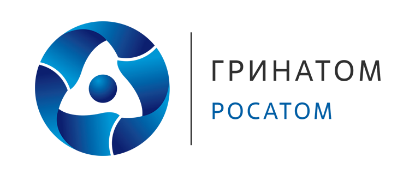 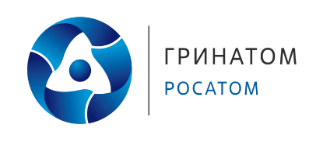 